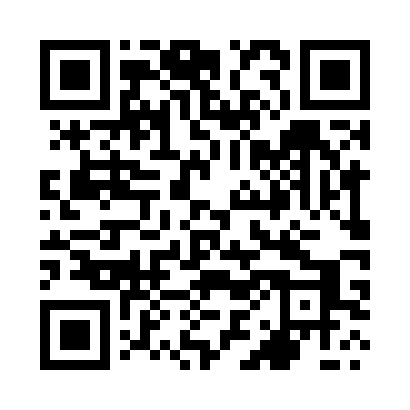 Prayer times for Mymon, PolandWed 1 May 2024 - Fri 31 May 2024High Latitude Method: Angle Based RulePrayer Calculation Method: Muslim World LeagueAsar Calculation Method: HanafiPrayer times provided by https://www.salahtimes.comDateDayFajrSunriseDhuhrAsrMaghribIsha1Wed2:525:0912:295:347:509:582Thu2:495:0712:295:357:5210:013Fri2:465:0612:295:367:5310:034Sat2:435:0412:295:377:5510:065Sun2:405:0212:295:387:5610:096Mon2:375:0112:295:397:5810:117Tue2:344:5912:295:407:5910:148Wed2:304:5812:295:418:0110:179Thu2:274:5612:295:428:0210:2010Fri2:244:5512:295:428:0310:2211Sat2:214:5312:295:438:0510:2512Sun2:184:5212:295:448:0610:2813Mon2:154:5012:295:458:0810:3114Tue2:134:4912:295:468:0910:3415Wed2:124:4712:295:478:1010:3716Thu2:124:4612:295:478:1210:3817Fri2:114:4512:295:488:1310:3818Sat2:114:4312:295:498:1510:3919Sun2:104:4212:295:508:1610:3920Mon2:104:4112:295:518:1710:4021Tue2:094:4012:295:518:1810:4122Wed2:094:3912:295:528:2010:4123Thu2:094:3812:295:538:2110:4224Fri2:084:3712:295:538:2210:4225Sat2:084:3612:295:548:2310:4326Sun2:084:3512:295:558:2410:4327Mon2:074:3412:295:568:2610:4428Tue2:074:3312:305:568:2710:4429Wed2:074:3212:305:578:2810:4530Thu2:074:3112:305:588:2910:4631Fri2:064:3012:305:588:3010:46